Research progress in Pharmacogenomics: personalized medicine and clinical translation July 5th- 6th 2018, Aula Magna del Dipartimento di Farmacia e Biotecnologie, Università di Bologna July 5th14:30	Greetings from the Authorities Santi M Spampinato (Direttore FaBiT), rappresentante SIF* 15:00	Lectio Magistralis - Munir Pirmohamed (Institute of Translational Medicine, University of Liverpool)Pharmacogenomics of adverse drug reactionNeurologyChairpersons: Salvatore Terrazzino (University of Piemonte Orientale), Diego Fornasari (University of Milano)Alessandro Serretti - University of BolognaClinical application of pharmacogenetics in psychiatryMelissa Sorosina - San Raffaele Scientific InstitutePharmacogenomics in multiple sclerosis: achievements, pitfalls and improvementsAlessio Squassina - University of CagliariPharmacogenomics of bipolar disorderSarah Cargnin - University of Piemonte OrientaleThe pharmacogenetics of migraine: where is it and where is it goingTo be selected from abstractJuly 6thOncologyChairpersons: Marzia Del Re (University of Pisa), Sabrina Angelini (University of Bologna)Gabriele Stocco - University of TriestePharmacogenomics and personalized therapy of thiopurines in pediatric patientsGabriele Pizzino - Candiolo Cancer Institute, FPO - IRCCS, University of Torino Medical SchoolGenome editing redefines precision medicine in oncologyGloria Ravegnini - University of BolognaCirculating molecules involved in clinical outcome in GISTTo be selected from abstractTo be selected from abstractTo be selected from abstract	Coffee break11:30-12:30 Lectio Magistralis - Ettore Capoluongo - "Policlinico Gemelli" Foundation, Catholic University of the Sacred Heart, Rome	Pharmacogenetics and cancer: ovarian and breast cancer updates12:30	Lunch 14:00	Lectio Magistralis - Lisa Derosa - Gustave Roussy Cancer Campus, France	Translating bacteria into new cancer therapeuticsImmuno-oncologyChairpersons: Marzia Del Re (University of Pisa), Giuseppe Toffoli (CRO Aviano)Eva Dreussi - CRO AvianoImmunogenetics and prostate cancer: new prognostic biomarkersGelsomino - Policlinico Sant’Orsola Malpighi, University of BolognaTitle to be decideEleonora Rofi - University of PisaTherapeutic monitoring in NSCLC by liquid biopsy.To be selected from abstract	Coffee breakCardiovascularChairpersons: Filippelli (University of Salerno)Valeria Conti - University of SalernoThe importance of Pharmacogenetics in patients at risk of thromboembolismMarco Cattaneo -  University of MilanoPharmacogenomics of oral anticoagulantsGiulia Sammarini - University of BolognaRelationship between Lipid Phenotypes, Overweight, Lipid Lowering Drug Response and KIF6 and HMG-CoA Genotypes in a Subset of the Brisighella Heart Study Population18:00 Conclusions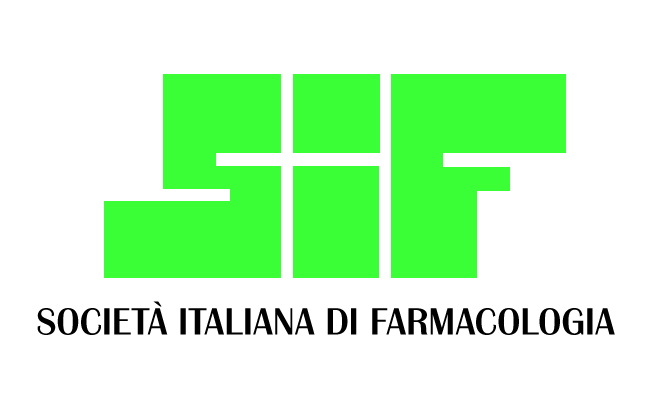 SIF - FARMACOLOGIA CLINICA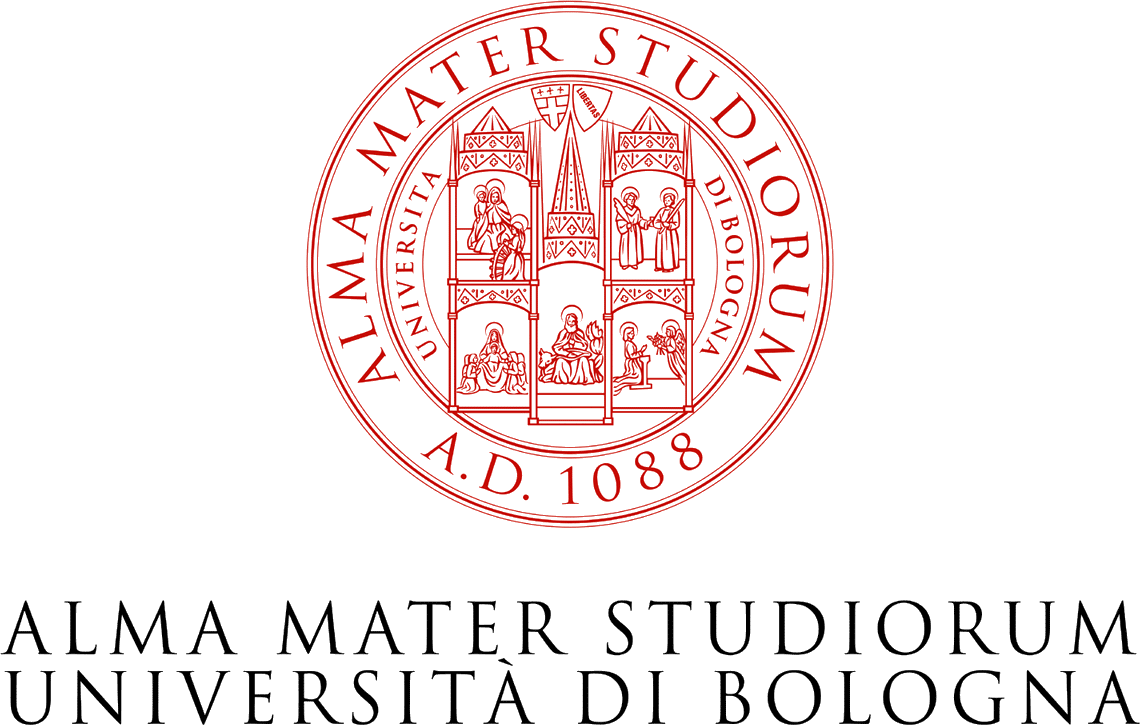 